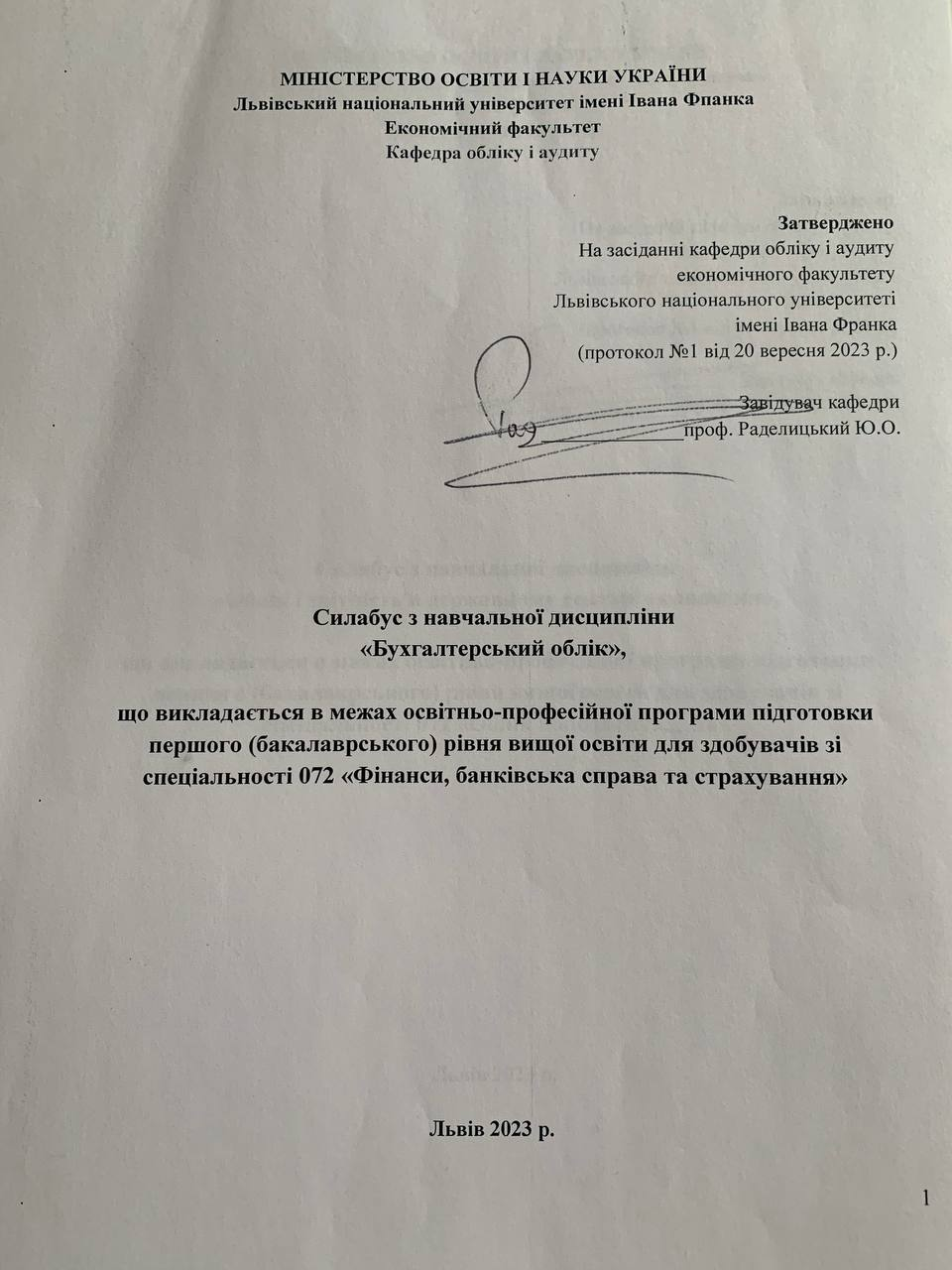 Силабус курсу «Бухгалтерський облік»______2023 ‒ 2024____ навчального рокуСхема курсуДенна форма навчанняСхема курсуЗаочна форма навчанняСилабус курсу розробила доцент Юрченко Олександра Богданівна. Назва курсуБухгалтерський облікАдреса викладання курсуЛьвів, проспект Свободи буд  18. Економічний факультет Львівського національного університету імені Івана ФранкаФакультет та кафедра, за якою закріплена дисциплінаЕкономічний факультет, кафедра обліку і аудитуГалузь знань, шифр та назва спеціальності07 « Управління та адміністрування»072 «Фінанси, банківська справа та страхування»Викладачі курсуЮрченко Олександра Богданівна, кандидат економічних наук, доцент, доцент кафедри обліку Контактна інформація викладачівOleksandra.yurchenko@lnu.edu.ua (0322)394024Консультації по курсу відбуваютьсяКафедра обліку і аудиту , економічний факультет .Львів, проспект Свободи 18 кім 201.Консультації в день проведення лекцій/практичних занять (за попередньою домовленістю). Також можливі он-лайн консультації через Skype, Teams або подібні ресурси. Для погодження часу он-лайн консультацій слід писати на електронну пошту викладача або дзвонити.Інформація про курсКурс розроблено таким чином, щоб надати учасникам навчального процесу необхідні знання з теорії та практики ведення бухгалтерського обліку на підприємстві за його ділянками; документування господарських операцій та відображення зведених даних у звітності підприємства.Коротка анотація курсуНавчальна дисципліна «Бухгалтерський облік» призначена для вивчення основ бухгалтерського обліку, оволодіння національною методикою формування економічної інформації в системі бухгалтерського обліку та звітності, осмислення економічної суті господарських операцій і процесів, формування елементарних навиків пошуку, оцінки та практичного використання облікової інформації у повсякденній економічній роботі.Дисципліна «Бухгалтерський облік» є нормативною зі спеціальності 072 «Фінанси, банківська справа та страхування» для освітньої-програми програми підготовки бакалавра, яка викладається у 5 семестрі в обсязі 4 кредитів для денної форми навчання та у 4-5 семестрі для заочної форми навчання (за Європейською Кредитно-Трансферною Системою ECTS).Мета та цілі курсуМетою викладання навчальної дисципліни «Бухгалтерський облік» є формування у студентів системи знань з теорії та практики ведення бухгалтерського обліку на підприємстві; освоєння методів раціональної організації бухгалтерського обліку на підприємствах на підставі використання прогресивних форм і національних стандартів; набуття навичок опрацювання і використання облікової інформації у фінансовому  управлінні. Цілі вивчення курсу «Бухгалтерський облік»:набуття теоретичних знань з бухгалтерського обліку при вивчанні предмету та об’єктів бухгалтерського обліку, його методів та принципів ведення, загальних питань облікової політики підприємства; опанування практичних навичок щодо складання первинних документів, правильного відображення в бухгалтерському обліку типових господарських операцій підприємства, групування та узагальнення їх в облікових регістрах;  ознайомлення з обліковим циклом підприємства; з порядком узагальнення даних поточного бухгалтерського обліку та складанням бухгалтерського балансу; опрацювання законодавчої та нормативної бази, яка регламентує загальні питання ведення бухгалтерського обліку на підприємстві.Література для вивчення дисципліниОсновна література: Закон України «Про бухгалтерський облік та фінансову звітність в Україні», затверджений наказом Міністерства фінансів України від 16.07.1999 р. №996 – XIV зі змінами і доповненнями. URL : zakon.rada.gov.ua/go/996-14План рахунків бухгалтерського обліку активів, капіталу, зобов’язань і господарських операцій підприємств і організацій, затверджений Міністерством фінансів України від 30.11.1999 р. №291. URL : https://zakon.rada.gov.ua/laws/show/z1557-11Інструкція про використання Плану рахунків бухгалтерського обліку активів, капіталу, зобов’язань і господарських операцій підприємств і організацій, затверджена Міністерством фінансів України від 30.11.1999 р. №291. URL : zakon.rada.gov.ua/laws/show/z0893-99Національні положення (стандарти) бухгалтерського обліку Боднар М.М. Звітність підприємства. Підручник. Київ: «Центр навчальної літератури», 2019. 570 с.Блакитна Г., Ромашевська Н. Бухгалтерський облік. Практикум. Київ : Центр учбової літератури, 2017. 152 с.   Бурденко І. М. Фінансовий облік – 1 : конспект лекцій. Суми : Сумський державний університет, 2018. – 85 с.Верига Ю.А., Кулик В.А., Ночовна Ю.О., С.Ю. Іванюк. Облікова політика підприємства : навчальний посібник Київ: «Центр навчальної літератури», 2019. 312 с.Верига Ю.А. Бухгалтерський облік : навчальний посібник Київ: «Центр навчальної літератури», 2019. 520 с.Глушач Ю.С. Фінансова звітність за П(С)БО. Навчальнометодичний посібник. – Х. : ХНУ імені В. Н. Каразіна, 2018. 88 с.Гудзь Н. В., Денчук П. Н., Романів Р. В. Бухгалтерський облік : навчальний посібник. Київ : Центр учбової літератури, 2016. 424 с. Давидюк Т. В., Манойленко О. В., Ломаченко Т. І., Резніченко А. В. Бухгалтерський облік : навчальний посібник. Харків : Видавничий дім «Геливетика», 2016. 392 с.Ільіна С., Верхоглядова Н., Шило В. Бухгалтерський фінансовий облік. Теорія та практика : навчальний посібник. Київ : Центр учбової літератури, 2019. 536 с.Краєвський В.П. Бухгалтерський облік : навчальний посібник / В. М. Краєвський, О. П. Колісник, Н. В. Гуріна та ін. – Ірпінь : Університет ДФС України, 2021. – 388 с.Лишиленко О. Бухгалтерський облік : підручник. Київ : Центр учбової літератури, 2021. 630 с.Лобода Н. О., Чабанюк О. М. Бухгалтерський облік : навчальний посібник. Київ : Алерта, 2022. 224 с.Плаксієнко В., Назаренко І., Гаркуша С., Жадько К. Електронна бухгалтерія : Підручник.  Київ : Центр учбової літератури, 2021. 344 с.Романів Є. М., Приймак С. В., Шот А. П., Долбнєва Д. В.  Бухгалтерський облік, аналіз та аудит : навчальний посібник. Львів : ЛНУ ім. Івана Франка, 2017. 772 с.Скоробогатова Н. Є. Бухгалтерський облік : навчальний посібник. Київ : КПІ ім. Ігоря Сікорського, Видавництво «Політехніка», 2017. 248 с.Ткаченко Н.М. Теорія бухгалтерського обліку : навчальний посібник. 2-ге видання. Київ : Алерта, 2020 р. 192 с.Електронні ресурси:https://buh.ligazakon.net/ua2. https://buhgalter911.com/ukТривалість курсу120   год.Обсяг курсуОчний : загальна кількість годин – 120, з них: аудиторні години - 80 (лекції - 32, практичні – 32, лабораторні - 16), самостійна робота  - 40;Заочний:  загальна кількість годин – 120, з них: аудиторні години - 24 (лекції - 14, практичні – 6, лабораторні - 4), самостійна робота  - 90.Очікувані результати навчанняПісля завершення цього курсу студент повинен : знати: основи організації та принципи бухгалтерського обліку на підприємстві; предмет і метод  обліку; форми обліку та План рахунків; порядок відображення господарських операцій в системі бухгалтерських рахунків та подвійного запису;  порядок складання первинних документів й облікових регістрів; систему нормативно-правового регулювання бухгалтерського обліку та методику обліку необоротних, оборотних активів, зобов’язань і власного капіталу, доходів, витрат і фінансових результатів діяльності підприємства; види фінансової (бухгалтерської) звітності та порядок її формування.вміти: відображати інформацію про господарські операції підприємства в бухгалтерському обліку; систематизувати та узагальнювати обліково-аналітичні дані з метою складання звітності та інтерпретації їх для задоволення інформаційних потреб осіб, що приймають рішення; формувати обліково-аналітичну інформацію для ефективного управління діяльністю суб’єкта господарювання; здійснювати облікові процедури із застосуванням спеціалізованих інформаційних систем і комп’ютерних технологій; застосувати отримані знання в практичній діяльності.Ключові словаОблік, облікова політика, документація, інвентаризація, бухгалтерські рахунки, подвійний запис, баланс, активи, власний капітал, зобов’язання, доходи, витрати, фінансові результати,  звітністьФормат курсуОчний /заочнийПроведення лекцій, практичних занять, лабораторних. Консультації, оформлення заліку та прийняття екзамену. ТемиТеми лекційного курсуТема 1. Загальна характеристика бухгалтерського обліку, його предмет і методМета, завдання та функції бухгалтерського обліку, принципи та вимоги до його ведення. Державне регулювання бухгалтерського обліку.Структура облікового підрозділу та його зв’язки з іншими підрозділами підприємства.Предмет та об’єкти бухгалтерського обліку. Господарські засоби та їх класифікація. Джерела утворення господарських засобів підприємства. Господарські процеси та їх результати. Класифікація видів господарської діяльності підприємства. Класифікація господарських засобів за різними ознаками. Джерела утворення власних засобів, залучених засобів.Сутність методу бухгалтерського обліку та його елементів. Етапи бухгалтерського обліку як складові його методу. Спостереження та вимірювання, групування та систематизація, узагальнення. Методичні прийоми елементів методу бухгалтерського обліку. Документація та інвентаризація. Оцінка та калькуляція. Рахунки та подвійний запис. Бухгалтерський баланс та звітність. Тема 2. Бухгалтерський балансСутність бухгалтерського балансу та особливості його побудови. Класифікаційні ознаки бухгалтерських балансів. Форми бухгалтерських балансів. Структура бухгалтерського балансу. Стаття балансу, активів та пасивів балансу. Розділи балансу. Господарські операції та їх вплив на бухгалтерський баланс. Сутність бухгалтерський операцій та їх типи. Тема 3. Рахунки бухгалтерського обліку і подвійний записПоняття бухгалтерських рахунків, їх призначення та структура. Активні та пасивні рахунки. Сутність подвійного запису та його значення в бухгалтерському обліку. Кореспонденція рахунків, бухгалтерська проводка. Порядок класифікації рахунків бухгалтерського обліку. Види рахунків за класифікаційними ознаками. Призначення та побудова основних, регулюючих та операційних рахунків. Сутність балансових та позабалансових рахунків. План рахунків бухгалтерського обліку та особливості його побудови для підприємств та організацій. Оборотно-сальдова відомість як спосіб перевірки правильності обліку господарських операцій. Тема 4. Оцінювання та калькуляціяВираження вартості господарських засобів та джерел їх утворення у грошовому вимірнику. Оцінювання як спосіб бухгалтерського обліку.Методи та види оцінки господарських засобів підприємства. Поняття первісної, переоціненої, справедливої, чистої реалізаційної, амортизованої вартості. Оцінка вартості об’єкта бухгалтерського обліку методом калькуляції. Методи обліку та калькулювання витрат. Планові а нормативні калькуляції, калькуляції на певні періоди, замовлення або технологічні етапи виробництва, калькуляції з урахуванням всіх витрат підприємства та інше. Статті витрат калькуляції та їх особливості.Тема 5. Документація та інвентаризація. Техніка і форми бухгалтерського облікуДокументальне забезпечення запитів у бухгалтерському обліку. Функції первинних документів. Обов’язкові  реквізити первинних документів. Порядок складання та основні вимоги до оформлення первинних документів. Типи документів: розпорядчий, виконавчий, внутрішній, зовнішній, первинний, зведений, комбінований. Документооборот та його графік. Інвентаризація в системі бухгалтерського обліку. Сутність та необхідність проведення інвентаризації. Види інвентаризації . Об’єкти, порядок проведення інвентаризації та оформлення її результатів. Відповідальні особи за організацію та проведення інвентаризації.Облікові регістри та їх класифікація. Порядок заповнення облікових регістрів. Види помилок в облікових регістрах. Перевірка записів і способи виправлення помилок в облікових регістрах. Особливості зберігання та вилучення облікових регістрів. Форми ведення бухгалтерського обліку. Проста та спрощена форма, журнально-ордерна та журнальна форма, меморіально-ордерна форма та форма журнал-головна. Відмінності, переваги та недоліки форм ведення бухгалтерського обліку. Тема 6. Облік активів підприємстваПоняття, види та оцінка активів. Необоротні і оборотні активи.Порядок документального оформлення надходження, використання та вибуття активів (основних засобів, нематеріальних активів, запасів, грошових коштів та дебіторської заборгованості). Облік активів в системі синтетичних та аналітичних рахунків, звітності. Автоматизований облік операцій з активами підприємства.Тема 7. Облік джерел утворення активів підприємства (власного капіталу та зобов’язань)Сутність та види власного капіталу. Внесений, додатковий, резервний капітал, нерозподілений прибуток. Поняття неоплаченого та вилученого капіталу, непокритих збитків і їх вплив на розмір власного капіталу. Відображення операцій з власним капіталом в синтетичному обліку і бухгалтерській звітності. Автоматизований облік операцій з власним капіталом.Заборгованість підприємства та основні причини їх виникнення. Поняття забезпечення зобов’язань підприємств та їх основні види. Довгострокові і поточні зобов’язання.Відображення операцій з обліку зобов’язань в синтетичному обліку і бухгалтерській звітності. Автоматизований облік зобов’язань.Тема 8. Облік витрат, доходів і фінансових результатів діяльності підприємстваХарактеристика витрат діяльності підприємства. Операційні, фінансові, інвестиційні витрати (втрати). Виробничі витрати, їх класифікація. Облік процесу виробництва та реалізації продукції. Склад витрат діяльності (собівартість продукції, робіт, послуг, адміністративні витрати, витрати на збут та інші).Порядок відображення операцій з обліку витрат діяльності підприємства в поточній документації та бухгалтерській звітності. Автоматизація обліку витрат діяльності підприємства.Види доходів та їх визначення. Класифікація доходів та їх оцінка. Поняття фінансових результатів. Організація обліку доходів та фінансових результатів в регістрах аналітичного і синтетичного обліку та в бухгалтерській звітності. Комп’ютерні технології обліку доходів і фінансових результатів.Теми практичних занятьТема 1. Загальна характеристика бухгалтерського обліку, його предмет і методТема 2. Бухгалтерський балансТема 3. Рахунки бухгалтерського обліку і подвійний записТема 4. Оцінювання та калькулюванняТема 5. Документування та інвентаризація, техніка і форми бухгалтерського облікуТема 6. Облік активів підприємстваТема 7. Облік джерел утворення активів підприємства (власного капіталу та зобов’язань)Тема 8. Облік витрат, доходів і фінансових результатів діяльності підприємстваТеми лабораторних занятьТема 2. Бухгалтерський балансТема 3. Рахунки бухгалтерського обліку і подвійний записТема 4. Оцінювання та калькулюванняТема 5. Документування та інвентаризація, техніка і форми бухгалтерського облікуТема 6. Облік активів підприємстваТема 7. Облік джерел утворення активів підприємства (власного капіталу та зобов’язань)Тема 8. Облік витрат, доходів і фінансових результатів діяльності підприємства.Підсумковий контроль, формаІспит в кінці 5-го семестру (для заочного відділення - в кінці 6-го семестру). Письмовий.ПререквізитиДля вивчення курсу студенти потребують базових знань з навчальних дисциплін професійної підготовки, а саме «Звітність підприємств», «Економічний аналіз», достатніх для сприйняття категоріального апарату навчальної дисципліни «Бухгалтерський облік», розуміння джерел нормативно-правового регулювання та положень (стандартів) бухгалтерського обліку.Навчальні методи та техніки, які будуть використовуватися під час викладання курсуЛекції, практичні заняття, лабораторні заняття, презентації, науково-пошукові роботи, дискусія.Необхідне обладнанняДля вивчення курсу слід вживати програми Microsoft Office Word, Microsoft Office Excel, Microsoft Office Power PointКритерії оцінювання (окремо для кожного виду навчальної діяльності)Оцінювання проводиться за 100-бальною шкалою. Бали нараховуються за таким співідношенням: • практичні, лабораторні/самостійні тощо: 30% семестрової оцінки; максимальна кількість балів 30• контрольні заміри (модулі): 20% семестрової оцінки; максимальна кількість балів 20 • іспит: 50% семестрової оцінки. Максимальна кількість балів 50Підсумкова максимальна кількість балів 100.Письмові роботи: Очікується, що студенти виконають декілька видів письмових робіт за ділянками обліку та з формуваня фінансової звітності. Академічна доброчесність: Очікується, що роботи студентів будуть їх оригінальними дослідженнями чи міркуваннями. Відсутність посилань на використані джерела, фабрикування джерел, списування, втручання в роботу інших студентів становлять, але не обмежують, приклади можливої академічної недоброчесності. Виявлення ознак академічної недоброчесності в письмовій роботі студента є підставою для її незарахуванння викладачем, незалежно від масштабів плагіату чи обману. Відвідання занять є важливою складовою навчання. Очікується, що всі студенти відвідають усі лекції і практичні зайняття курсу. Студенти мають інформувати викладача про неможливість відвідати заняття. У будь-якому випадку студенти зобов’язані дотримуватися усіх строків визначених для виконання усіх видів письмових робіт, передбачених курсом. Література. Уся література, яку студенти не зможуть знайти самостійно, буде надана викладачем виключно в освітніх цілях без права її передачі третім особам. Студенти заохочуються до використання також й іншої літератури та джерел, яких немає серед рекомендованих.Політика виставлення балів. Враховуються бали, набрані під час виконання практичних та індивідуальних завдань, підсумкових модулів, самостійній роботі. При цьому обов’язково враховуються присутність на заняттях та активність студента під час практичного заняття; недопустимість пропусків та запізнень на заняття; користування мобільним телефоном, планшетом чи іншими мобільними пристроями під час заняття в цілях не пов’язаних з навчанням; списування та плагіат; несвоєчасне виконання поставленого завдання і т. ін.Жодні форми порушення академічної доброчесності не толеруються.Питання до екзамену.1. Мета, завдання та функції бухгалтерського обліку2. Принципи бухобліку та вимоги до його ведення. 3. Структура облікового підрозділу та його зв’язки з іншими підрозділами підприємства.4. Предмет та об’єкти бухгалтерського обліку. 5. Господарські засоби та їх класифікація. 6. Джерела утворення господарських засобів підприємства.7. Господарські процеси та їх результати. 8. Метод бухгалтерського обліку та його елементи. 9. Документація та інвентаризація. 10. Оцінка та калькуляція. 11. Рахунки та подвійний запис. 12. Бухгалтерський баланс та звітність. 13. Сутність бухгалтерського балансу та особливості його побудови. 14.Структура бухгалтерського балансу. 15.Господарські операції та їх вплив на бухгалтерський баланс. 16. Поняття бухгалтерських рахунків, їх призначення та структура.17.  Активні та пасивні рахунки.18.Сутність подвійного запису та його значення в бухгалтерському обліку. 19. Види рахунків за класифікаційними ознаками. 20. План рахунків бухгалтерського обліку та особливості його побудови для підприємств та організацій. 21. Оцінювання як спосіб бухгалтерського обліку.22. Оцінка вартості об’єкта бухгалтерського обліку методом калькуляції. 23. Методи обліку та калькулювання витрат. 24. Документальне забезпечення записів у бухгалтерському обліку. 25. Порядок складання та основні вимоги до оформлення первинних документів.26. Документооборот та його графік. 27. Інвентаризація в системі бухгалтерського обліку. Види інвентаризації.28. Об’єкти, порядок проведення інвентаризації та оформлення її результатів. 29. Облікові регістри та їх класифікація. 30.  Форми ведення бухгалтерського обліку. 31. Спрощена форма обліку.32. Журнально-ордерна форма обліку.33. Меморіально-ордерна форма. 34. Основні господарські процеси підприємства та їх характеристика.35. Активи підприємства, їх склад та характеристика. 36. Оцінка активів та їх визнання.36. Порядок документального оформлення операцій з активами.37. Облік надходження, використання (погашення) та вибуття активів. 38. Сутність та види власного капіталу. 39. Засновницький, додатковий, резервний капітал підприємства та їх облік. 40. Заборгованість підприємства та основні причини її виникнення. 41. Облік довгострокових зобов’язань та забезпечень.42. Облік поточних зобов’язань та забезпечень.43. Понняття витрат та їх визнання в обліку.44. Класифікація витрат за видами діяльності підприємства. 45. Виробничі витрати, їх класифікація. 46. Облік процесу виробництва та реалізації продукції. 47. Склад витрат діяльності (собівартість продукції, робіт, послуг, адміністративні витрати, витрати на збут та інші) та їх облік.48. Поняття, види доходів та їх визнання в обліку.49. Поняття фінансових результатів. 50. Облік доходів та фінансових результатів. ОпитуванняАнкету-оцінку з метою оцінювання якості курсу буде надано по завершенню курсу.16 тиж.80 год.Тема, планФорма діяльності Література. Ресурси в інтернетіГод.Термін виконання8Тема 1. Загальна характеристика бухгалтерського обліку, його предмет і методМета, завдання та функції бухгалтерського обліку. Принципи бухобліку та вимоги до його ведення.  Структура облікового підрозділу та його зв’язки з іншими підрозділами підприємства. Предмет та об’єкти бухгалтерського обліку. Господарські засоби та їх класифікація. Джерела утворення господарських засобів підприємства. Метод бухгалтерського обліку та його елементи. Лекція, практична, лабораторна 1, 6, 8, 9, 11 - 204/42 тижні10Тема 2. Бухгалтерський балансСутність бухгалтерського балансу та особливості його побудови. Структура бухгалтерського балансу. Господарські операції та їх вплив на бухгалтерський баланс.Лекція, практична, лабораторна 1, 5 - 204/4/22 тижні10Тема 3. Рахунки бухгалтерського обліку і подвійний записПоняття бухгалтерських рахунків, їх призначення та структура. Активні та пасивні рахунки. Сутність подвійного запису та його значення в бухгалтерському обліку.  Види рахунків за класифікаційними ознаками.  План рахунків бухгалтерського обліку та особливості його побудови для підприємств та організацій. Лекція, практична, лабораторна 1, 2, 3, 6, 8, 9, 11 - 204/4/22 тижні6Тема 4. Оцінювання та калькулюванняОцінювання як спосіб бухгалтерського обліку.  Оцінка вартості об’єкта бухгалтерського обліку методом калькуляції. Методи обліку та калькулювання витрат. Лекція, практична, лабораторна1, 6, 8, 9, 11 - 202/2/21 тиждень10Тема 5. Документування та інвентаризація, техніка і форми бухгалтерського облікуДокументальне забезпечення записів у бухгалтерському обліку.   Порядок складання та основні вимоги до оформлення первинних документів.  Документооборот та його графік. Інвентаризація в системі бухгалтерського обліку. Види інвентаризації.  Об’єкти, порядок проведення інвентаризації та оформлення її результатів. Облікові регістри та їх класифікація.   Форми ведення бухгалтерсь-кого обліку.  Лекція, практична, лабораторна 1, 6, 8, 9, 11 - 204/4/22 тижні14Тема 6. Облік активів підприємстваПоняття, види та оцінка активів. Необоротні і оборотні активи.Порядок документального оформлення надходження, використання та вибуття активів (основних засобів, нематеріальних активів, запасів, грошових коштів та дебіторської заборгованості). Облік активів в системі синтетичних та аналітичних рахунків, звітності. Автоматизований облік операцій з активами підприємства.Лекція, практична, лабораторна 1 - 206/6/23 тижні 10Тема 7. Облік джерел утворення активів підприємства (власного капіталу та зобов’язань)Сутність та види власного капіталу. Внесений, додатковий, резервний капітал, нерозподілений прибуток. Поняття неоплаченого та вилученого капіталу, непокритих збитків і їх вплив на розмір власного капіталу. Відображення операцій з власним капіталом в синтетичному обліку і бухгалтерській звітності. Автоматизований облік операцій з власним капіталом.Заборгованість підприємства та основні причини їх виникнення. Поняття забезпечення зобов’язань підприємств та їх основні види. Довгострокові і поточні зобов’язання.Відображення операцій з обліку зобов’язань в синтетичному обліку і бухгалтерській звітності. Автоматизований облік зобов’язань.Лекція, практична, лабораторна 1 - 204/4/22 тижні12Тема 8. Облік витрат, доходів і фінансових результатів діяльності підприємстваХарактеристика витрат діяльності підприємства. Операційні, фінансові, інвестиційні витрати (втрати). Виробничі витрати, їх класифікація. Облік процесу виробництва та реалізації продукції. Склад витрат діяльності (собівартість продукції, робіт, послуг, адміністративні витрати, витрати на збут та інші).Порядок відображення операцій з обліку витрат діяльності підприємства в поточній документації та бухгалтерській звітності. Автоматизація обліку витрат діяльності підприємства.Види доходів та їх визначення. Класифікація доходів та їх оцінка. Поняття фінансових результатів. Організація обліку доходів та фінансових результатів в регістрах аналітичного і синтетичного обліку та в бухгалтерській звітності. Комп’ютерні технології обліку доходів і фінансових результатів.Лекція, практична, лабораторна1-204/4/42 тижні 16 тиж.24 год.Тема, планФорма діяльності Література. Ресурси в інтернетіГод.Термін виконанняТема 1. Загальна характеристика бухгалтерського обліку, його предмет і методМета, завдання та функції бухгалтерського обліку. Принципи бухобліку та вимоги до його ведення.  Структура облікового підрозділу та його зв’язки з іншими підрозділами підприємства. Предмет та об’єкти бухгалтерського обліку. Господарські засоби та їх класифікація. Джерела утворення господарських засобів підприємства. Метод бухгалтерського обліку та його елементи. Лекція, практична 1, 6, 8, 9, 11 - 203 тижніТема 2. Бухгалтерський балансСутність бухгалтерського балансу та особливості його побудови. Структура бухгалтерського балансу. Господарські операції та їх вплив на бухгалтерський баланс.Лекція, практична 1, 5 - 203 тижніТема 3. Рахунки бухгалтерського обліку і подвійний записПоняття бухгалтерських рахунків, їх призначення та структура. Активні та пасивні рахунки. Сутність подвійного запису та його значення в бухгалтерському обліку.  Види рахунків за класифікаційними ознаками.  План рахунків бухгалтерського обліку та особливості його побудови для підприємств та організацій. Лекція, практична 1, 2, 3, 6, 8, 9, 11 - 203 тижніТема 4. Оцінювання та калькулюванняОцінювання як спосіб бухгалтерського обліку.  Оцінка вартості об’єкта бухгалтерського обліку методом калькуляції. Методи обліку та калькулювання витрат. Лекція1, 6, 8, 9, 11 - 203 тижніТема 5. Документування та інвентаризація, техніка і форми бухгалтерського облікуДокументальне забезпечення записів у бухгалтерському обліку.   Порядок складання та основні вимоги до оформлення первинних документів.  Документооборот та його графік. Інвентаризація в системі бухгалтерського обліку. Види інвентаризації.  Об’єкти, порядок проведення інвентаризації та оформлення її результатів. Облікові регістри та їх класифікація.   Форми ведення бухгалтерсь-кого обліку.  Лекція, практична 1, 6, 8, 9, 11 - 203 тижніТема 6. Облік активів підприємстваПоняття, види та оцінка активів. Необоротні і оборотні активи.Порядок документального оформлення надходження, використання та вибуття активів (основних засобів, нематеріальних активів, запасів, грошових коштів та дебіторської заборгованості). Облік активів в системі синтетичних та аналітичних рахунків, звітності. Автоматизований облік операцій з активами підприємства.Лекція, практична, лабораторна 1 - 203 тижні Тема 7. Облік джерел утворення активів підприємства (власного капіталу та зобов’язань)Сутність та види власного капіталу. Внесений, додатковий, резервний капітал, нерозподілений прибуток. Поняття неоплаченого та вилученого капіталу, непокритих збитків і їх вплив на розмір власного капіталу. Відображення операцій з власним капіталом в синтетичному обліку і бухгалтерській звітності. Автоматизований облік операцій з власним капіталом.Заборгованість підприємства та основні причини їх виникнення. Поняття забезпечення зобов’язань підприємств та їх основні види. Довгострокові і поточні зобов’язання.Відображення операцій з обліку зобов’язань в синтетичному обліку і бухгалтерській звітності. Автоматизований облік зобов’язань.Лекція, практична, лабораторна 1 - 203 тижніТема 8. Облік витрат, доходів і фінансових результатів діяльності підприємстваХарактеристика витрат діяльності підприємства. Операційні, фінансові, інвестиційні витрати (втрати). Виробничі витрати, їх класифікація. Облік процесу виробництва та реалізації продукції. Склад витрат діяльності (собівартість продукції, робіт, послуг, адміністративні витрати, витрати на збут та інші).Порядок відображення операцій з обліку витрат діяльності підприємства в поточній документації та бухгалтерській звітності. Автоматизація обліку витрат діяльності підприємства.Види доходів та їх визначення. Класифікація доходів та їх оцінка. Поняття фінансових результатів. Організація обліку доходів та фінансових результатів в регістрах аналітичного і синтетичного обліку та в бухгалтерській звітності. Комп’ютерні технології обліку доходів і фінансових результатів.Лекція, практична, лабораторна1-203 тижні 